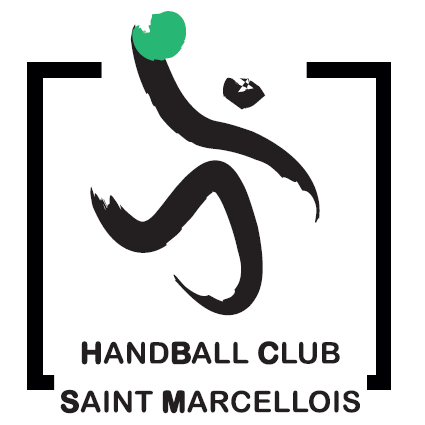 HAND ATTITUDEAu HBCSM nous avons des valeurs et désirons les transmettre à toutes et à tousLe respectSe respecter soi-même et respecter ses partenaires et ses adversaires.Respecter les règles du jeu, les arbitres, les coachs, les bénévoles et le public.Respecter les équipements mis à disposition.La solidaritéDévelopper l’entraide sur le terrain et dans la vie.Construire un esprit de groupe.La tolérancePermettre l’expression des différences et laisser s’exprimer les talents dans la pluralité.Permettre à tous de progresser et de se réaliser sans discrimination.L’engagementDévelopper le don de soi pour son équipe et pour son club.Participer aux prises de responsabilités.La combativitéCultiver la détermination, l’engagement dans ses actions sur le terrain.Lutter contre l’esprit de renoncement.La convivialitéAccueillir les adversaires, les arbitres, les parents et les supporters.Développer la vie du club avec un esprit convivial et festifL’esprit sportifEtre loyal et équitable, refuser toutes formes de tricherie.Etre exemplaire et généreux.Rester humble dans la victoire et digne dans la défaite._______________________________________________________________________________________________         Hand Attitude          et codes de bonne conduiteLe code du joueur :Mes parents me déposent suffisamment tôt pour que je sois prêt 5 minutes avant le début de la séance.Je viens à l’entrainement en prévoyant ma tenue de sport (short, tee-shirt, chaussures de salle, gourde) en évitant les colliers, bracelets et bagues.Je préviens mon entraineur de mon absence à l’entrainement.Je participe au rangement du matériel à la fin de la séance.Je préviens lorsque je ne peux pas venir au match dès la réception de la convocation et par retour mail ou SMS.A la fin du match, si c’est mon tour, je prends le sac de maillots pour le lavage.Le code des parents :Je participe au covoiturage nécessaire pour l’équipe de mon enfant ou la mienne.Je supporte positivement les équipes dans le respect du jeu, des arbitres et des adversaires.Je préviens impérativement le coach en cas de retard ou d’absence.J’informe le coach de toute difficulté rencontrée.J’accepte les choix des coachs, seuls juges en capacité à diriger.Lorsque je dépose mon enfant, je m’assure de la présence du coach.Je viens à l’heure chercher mon enfant.Le code commun à tous les membres du HBCSM :Je participe à la vie du club en offrant mon aide.Je consulte régulièrement le site du club (www.hbcsm.fr) et ma boîte mail pour être informé.Je consulte régulièrement le planning des matchs sur le site internet du club et sur le panneau d’affichage à la HDSSanctions :Tous adultes, parents ou joueurs, provoquant une pénalité financière au club du fait de sa responsabilité devra régler celle-ci.Si par mon attitude, sur le terrain ou en dehors, je porte atteinte à l’image du club, si je ne respecte pas la charte du joueur, le conseil d’administration peut me sanctionner (de l’avertissement à l’exclusion)._______________________________________________________________________________________________Coupon à rendre aux coachs – Hand Attitude et code de bonne conduite – HBCSMMr, Mme                                                           , responsable légal du joueur désigné ci-après, reconnaît avoir lu et accepte les engagements dus au HBCSM.Nom, Prénom du joueur                                                reconnaît avoir lu et accepte les engagements dus au HBCSM.A :                                                   le :                            Signature du joueur		Signature du représentent légal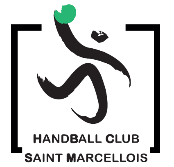 